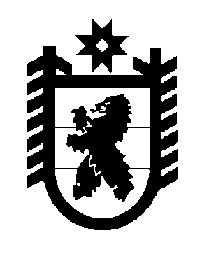 Российская Федерация Республика Карелия    ПРАВИТЕЛЬСТВО РЕСПУБЛИКИ КАРЕЛИЯПОСТАНОВЛЕНИЕот  10 октября 2016 года № 373-Пг. Петрозаводск         О региональном государственном надзоре в области защиты населения и территорий от чрезвычайных ситуаций регионального, межмуниципального и муниципального характера на территории Республики Карелия		В соответствии с федеральными законами от 21 декабря  1994  года            № 68-ФЗ «О защите населения и территорий от чрезвычайных ситуаций природного и техногенного характера», от 6 октября 1999 года № 184-ФЗ «Об общих принципах организации законодательных (представительных) и исполнительных органов государственной власти субъектов Российской Федерации», от 6 октября 2003 года № 131-ФЗ «Об общих принципах организации местного самоуправления в Российской Федерации»,  от                        26 декабря 2008 года № 294-ФЗ «О защите прав юридических лиц и индивидуальных предпринимателей при осуществлении государственного контроля (надзора) и муниципального контроля», постановлением Правительства Российской Федерации от 24 декабря 2015 года № 1418 «О государственном надзоре в области защиты населения и территорий от чрезвычайных ситуаций природного и техногенного характера», Законом Республики Карелия от 26 декабря 2005 года № 938-ЗРК   «О некоторых вопросах защиты населения и территорий от чрезвычайных ситуаций природного и техногенного характера в Республике Карелия» Правительство Республики Карелия  п о с т а н о в л я е т:Утвердить прилагаемый Порядок организации и осуществления регионального государственного надзора в области защиты населения и территорий от чрезвычайных ситуаций регионального, межмуниципального и муниципального характера на территории Республики Карелия.           Глава Республики Карелия                                                                  А.П. Худилайнен    Утвержден постановлениемПравительства Республики Карелия от  10 октября 2016 года № 373-П ПОРЯДОК организации и осуществления регионального государственного надзора в области защиты населения и территорий от чрезвычайных ситуаций регионального, межмуниципального и муниципального характера на территории Республики Карелия	1. Настоящий Порядок определяет правила организации и осуществления регионального государственного надзора в области защиты населения и территорий от чрезвычайных ситуаций регионального, межмуниципального и муниципального характера на территории Республики Карелия (далее – региональный государственный надзор).	2. Региональный государственный надзор осуществляется в целях обеспечения соблюдения органами местного самоуправления муниципальных образований в Республике Карелия, юридическими лицами, их руководителями и иными должностными лицами (далее – юридические лица), индивидуальными предпринимателями, их уполномоченными представителями (далее – индивидуальные предприниматели), за исключением юридических лиц и индивидуальных предпринимателей, в отношении которых осуществляется федеральный государственный надзор (далее – объекты надзора), обязательных требований, установленных Федеральным законом от 21 декабря 1994 года № 68-ФЗ «О защите населения и территорий от чрезвычайных ситуаций природного и техногенного характера», принимаемыми в соответствии с ним другими федеральными законами и иными нормативными правовыми актами Российской Федерации, законами и иными нормативными правовыми актами Республики Карелия (далее – обязательные требования), в соответствии с задачами, возложенными на единую государственную систему предупреждения и ликвидации чрезвычайных ситуаций в пределах компетенции субъекта Российской Федерации.  	3. Региональный государственный надзор осуществляется уполномоченным  органом исполнительной власти Республики Карелия (далее – уполномоченный орган).4. Региональный государственный надзор осуществляется посредством проведения плановых и внеплановых, документарных и выездных проверок в соответствии с федеральными законами от 26 декабря 2008 года № 294-ФЗ «О защите прав юридических лиц и индивидуальных предпринимателей при осуществлении государственного контроля (надзора) и муниципального контроля», от 6 октября 2003 года № 131-ФЗ «Об общих принципах организации местного самоуправления в Российской Федерации».5. Состав, последовательность и сроки выполнения административных процедур при осуществлении регионального государственного надзора определяются административным регламентом, разрабатываемым и утверждаемым в соответствии с постановлением Правительства Республики Карелия от 15 февраля 2012 года № 50-П «О разработке и утверждении административных регламентов исполнения государственных функций и административных регламентов предоставления государственных услуг».6. Уполномоченный орган при осуществлении регионального государственного надзора взаимодействует с федеральным органом исполнительной власти, уполномоченным на осуществление федерального государственного надзора в области защиты населения и территорий от чрезвычайных ситуаций природного и техногенного характера, а также с органами, уполномоченными на осуществление других видов государственного контроля (надзора) на территории Республики Карелия.7. Перечень должностных лиц уполномоченного органа, осуществляющих региональный государственный надзор (далее – должностные лица), утверждается Правительством Республики Карелия. 	8. Должностные лица в пределах своих полномочий осуществляют:	организацию и проведение проверок выполнения объектами надзора обязательных требований;	взаимодействие с федеральными органами исполнительной власти, органами исполнительной власти Республики Карелия, органами местного самоуправления в Республике Карелия, общественными объединениями и организациями в вопросах обеспечения выполнения обязательных требований;производство по делам об административных правонарушениях;рассмотрение обращений и жалоб организаций и граждан по вопросам обеспечения выполнения обязательных требований.	9. Должностные лица имеют право:	беспрепятственно при предъявлении служебного удостоверения и заверенной в установленном порядке копии распоряжения или приказа руководителя (заместителя руководителя) уполномоченного органа о назначении проверки посещать территории, здания, строения, сооружения и помещения, используемые при осуществлении деятельности объектами регионального надзора, в отношении которых проводится проверка, а также проводить их обследование;	запрашивать  у объектов надзора документы и информацию, необходимые для организации и проведения проверки выполнения обязательных требований, если указанные документы и информация относятся к предмету проверки;выдавать предписания об устранении нарушений обязательных требований.	10. Должностные лица несут ответственность за неисполнение или ненадлежащее исполнение возложенных на них обязанностей в соответствии с законодательством Российской Федерации.11. Решения и действия (бездействие) должностных лиц могут быть обжалованы в административном и (или) судебном порядке в соответствии с законодательством Российской Федерации. 